  The Commonwealth of Massachusetts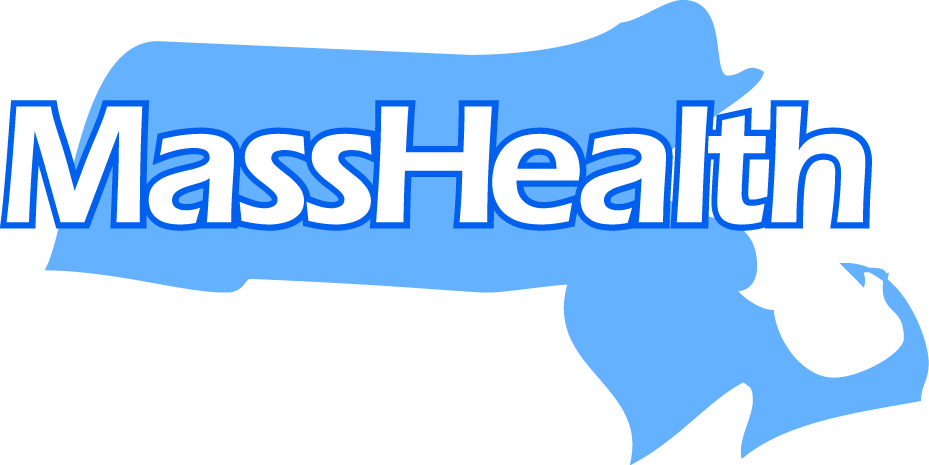 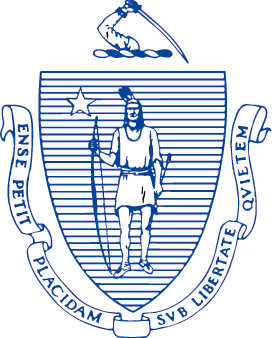 Executive Office of Health and Human ServicesOffice of Medicaid, Health Safety Net100 Hancock Street, 6th FloorQuincy, Massachusetts 02171***June 2018 HSN Billing Reminders & Updates ***UPDATESCAS Code 167 and $0 payments UPDATE:  HSN has noted that for MH Limited 837I & 837P claims containing CAS Code 167, claims received a $0.00 payment on the HSN remit (HSN claim adjudicated, no additional reimbursement calculated).   During the interim payment period, HSN has been reviewing the $0.00 paid claims that were received at HSN with this CAS code for payment on a future remit.  CAS 167 must be the only denial on the claim, and claims must indicate in the prior payer name “Limited” in order to be reprocessed.  If the name “Limited” is not included in the prior name on the claim, providers may submit a replacement claim (xx7) to include “Limited in the naming convention.  Many of these reviewed claims will be paid in the June payment.    HSN Partial Claims 837I and 837P:   HSN recently posted a billing update addressing concerns from providers on the requirements for reporting Partial information on 837I and 837P claims.  Please refer to the billing update sent to providers, and posted on the HSN website under “HSN ALL-BU-2 Clarification on Partial HSN requirements 837I and 837P”CHC Code Updates:  For CHCs, the HSN will now be accepting the following codes:Tuberculosis tests: 86480, 86481, 87116Radiology: 71045, 71046, 71047, 74018, 74019, 74021HSN will also be accepting drug test codes G0477 (For claims with DOS 1/1/2016 – 12/31/2017) and 80305 (For claims with DOS 1/1/2017 onward)To align with MassHealth, the HSN will now no longer accept the following codes:Radiology: 71010, 71020, 71030, 74000, 74020Laboratory: 87515, 88154Vaccine codes: 90649, 90657, 90672, 90714, 90715Reminders!HSN Interim Payments:  HSN Interim Payments ended in June 2018.  In June 2018, HSN will have posted 2 remits.  One remit was a consolidated summary of the March, April and May remits.  The second remit will contain only those claims that are processed for the payment in June.Individual facilities should have, at their own discretion, posted using one of the two methods described below:  Continued to post remits on a monthly basis and ignore the summarized remit containing March through May OR Use the summarized Remit to post for March, April and May when that remit becomes available in June.   HSN Emphasizes: PLEASE DO NOT DOUBLE POST BY POSTING INDIVIDUAL MONTHLY REMITS AND THE SUMMARIZED REMIT POSTED IN JUNE. FY 2016 Closing:  Providers are reminded that FY16 will be closing September 30, 2018.  Any claims or corrections for FY16 must be completed before the Fiscal Year is closed.  Any claims trying to process after the FY close will be denied.HSN Secondary Claims:  Providers are reminded that for HSN to process payment on a claim that HSN is secondary or tertiary, HSN requires the Remaining Patient Liability Amount and Patient Responsibility (PR) segments that indicate HSN patient covered services. HSN also requires the EAF amount that equals the PR segments indicated.  Failure to include both PR and EAF amounts that balance, will result in a $0 or null payment on the remit.    Please contact Health Safety Net for any questions or concerns.  800-609-7232 or HSNHelpdesk@state.ma.us